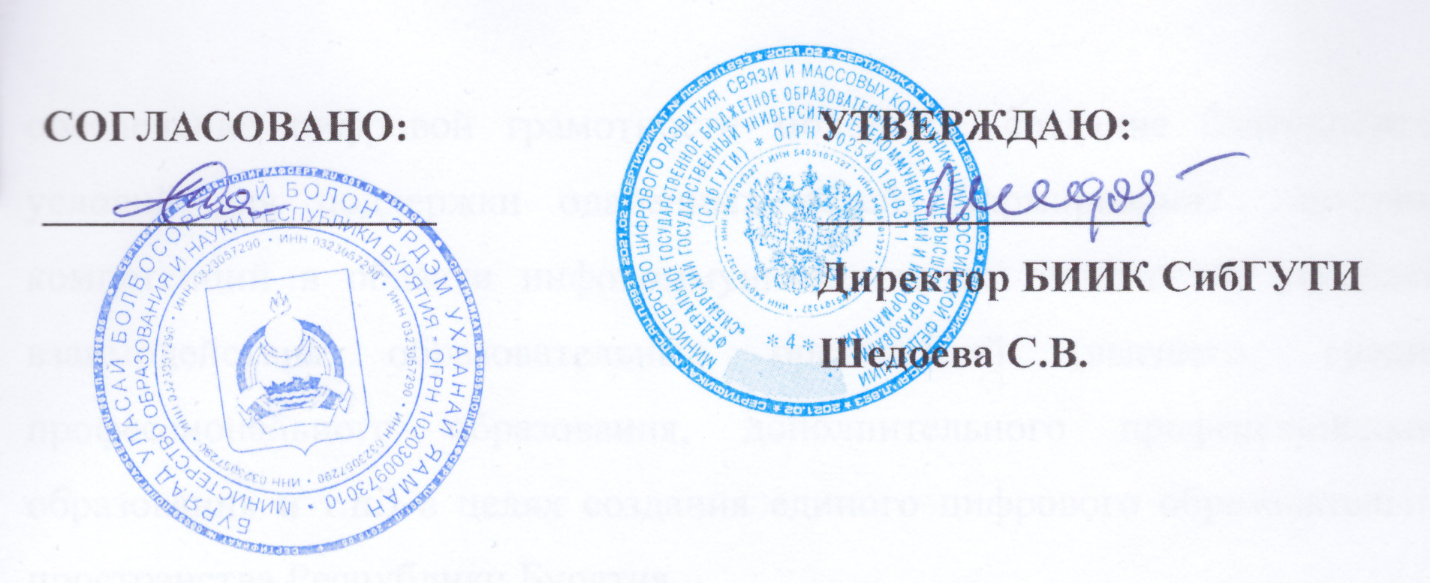 ПОЛОЖЕНИЕ«О проведении VII республиканского молодежного  форума «IT-Бурятия» Новые экономические и технологические условия требуют создания и реализации подходов по содействию гражданам в освоении ключевых компетенций цифровой экономики, обеспечении массовой цифровой грамотности и персонализации образования. В этих целях реализуется федеральный проект «Кадры для цифровой экономики» национальной программы «Цифровая экономика Российской Федерации».Основной целью федерального проекта является построение к 2024 году системы образования, включающей выявление и поддержку талантов в областях математики и информатики, подготовку высококвалифицированных кадров, отвечающих новым требованиям к ключевым компетенциям цифровой экономики, реализацию программ переподготовки по востребованным профессиям в условиях цифровой экономики, а также перспективных образовательных проектов.В рамках реализации данного проекта Дом научной коллаборации им. В.А. Котельникова при  БИИК СибГУТИ организует и проводит Республиканский молодежный форум «IT-Бурятия». VII Республиканский Молодежный форум «IT-Бурятия» - представляет собой комплекс мероприятий, в т.ч. event-мероприятий, направленных на активизацию инновационной деятельности молодежи в сфере информационных технологий, развитие проектной деятельности, обеспечение цифровой грамотности молодежи, создание благоприятных условий для поддержки одаренных детей, формирование  цифровых компетенций в области инфокоммуникационных технологий, укрепление взаимодействия образовательных организаций (высшего, среднего профессионального образования, дополнительного профессионального образования и т.п.) в целях создания единого цифрового образовательного пространства Республики Бурятия. Цели и задачи ФорумаРазвитие и поддержка творческого, интеллектуального потенциала молодёжи, создание благоприятных условий для реализации федерального проекта «Кадры для цифровой экономики».Обсуждение   наиболее   актуальных международных вопросов инновационного развития в сфере IT-технологий.Создание площадки для общения, взаимодействия и обмена опытом молодёжи Республики Бурятия с представителями других регионов РФ и зарубежных стран.Организация   диалога   молодёжи   с   представителями   государственных структур, общественных организаций и бизнеса по вопросам инновационного развития и новых технологий в области информационных технологий.Мероприятие проводится Домом научной коллаборации им. В.А. Котельникова на базе Бурятского института инфокоммуникаций (филиал) Сибирского государственного университета телекоммуникаций и информатики с 14 по 15 апреля 2022 г. в городе Улан-Удэ.Общие положенияДля проведения Форума создается Организационный комитет (Оргкомитет). В функции Оргкомитета входит следующее:– осуществление организационно-методического руководства Форумом;– определение состава и организация работы экспертной комиссии в соответствии с Положениями о проведении мероприятий в рамках Форума (приложения);– своевременное доведение необходимой информации до участников Форума;– обеспечение информационной поддержки проведения Форума.Оргкомитет рассматривает все спорные вопросы, возникающие во время проведения Форума.Участниками Форума являются обучающиеся образовательных организаций Республики Бурятия, регионов Российской Федерации и зарубежных стран.Финансирование Форума Источниками финансирования Форума являются:а. Финансовая поддержка партнёров Форума.б. Финансовая поддержка Форума со стороны Дома научной коллаборации им. В.А. Котельникова при БИИК СибГУТИ.в. Орг.взносы участников соревнованийПодробная информация о Форуме регулярно размещается на официальном сайте Института www.biik.ru, официальном сайте Форума https://it-buryatia.000webhostapp.com/index.html, в социальных сетях.Цели и задачи Форума2.1. Развитие и поддержка творческого, интеллектуального потенциала молодёжи, создание благоприятных условий для реализации федерального проекта «Кадры для цифровой экономики».2.2. Обсуждение   наиболее   актуальных вопросов инновационного развития в сфере IT-технологий.2.3. Создание площадки для общения, взаимодействия и обмена опытом молодёжи Республики Бурятия и других регионов РФ, в т.ч. с представителями зарубежных стран.2.4. Организация   диалога   молодёжи   с   представителями   государственных структур, общественных организаций и бизнеса по вопросам инновационного развития новых технологий в области информационных технологий.3.  Порядок проведения Форума3.1. В рамках проведения Форума предусмотрены следующие мероприятия:3.2. Сроки проведения мероприятий: с 14 апреля по 15 апреля 2022 г3.3. Для участия в мероприятии необходимо на адрес электронной почты  forum@biik.ru  отправить заявку установленного образца (приложение 1)Подведение итоговВсе участники Форума награждаются электронными сертификатами участника.При подведении итогов определяются победители и призеры в каждом мероприятия Форума.Победители и призеры награждаются дипломами, грамотами и ценными призами.Приложение 1Заявка на участие в «VII Республиканский Молодежном Форуме «IT-Бурятия»Приложение 2ПОЛОЖЕНИЕ о проведении открытого конкурса IT-проектовI. Общие положения1.1. Положение о проведении открытого конкурса IT-проектов среди студентов и школьников  образовательных организаций Республики Бурятия (далее - Положение) определяет цель, основы организации и проведения республиканского конкурса на лучший IT- проект (далее – Конкурс).1.2. Конкурс проводится с целью выявления лучших проектов в области информационных технологий и содействия в развитии инновационных разработок молодых авторов.Основные задачи Конкурса:• повышение интереса к современным тенденциям развития IT-сферы;• расширение круга профессиональных компетенций по выбранной специальности;• совершенствование навыков самостоятельной работы. II. Участники КонкурсаВ Конкурсе могут принять участие студенты и школьники образовательных организаций Республики Бурятия (школ, учреждений среднего профессионального образования, учреждений высшего образования, дополнительного образования).III. Порядок проведения Конкурса3.1. Регистрация участников и прием заявок — до 12  апреля 2022 г.3.2. Очный этап конкурса проводится 14 апреля 2022 г в 11.00 часов в актовом зале  БИИК «СибГУТИ» по адресу: ул.Трубачеева, 152. . Регламент для выступления каждого автора ограничивается 15 минутами.3.3. Защита представленных проектов может осуществляться в форме: презентации;видеоролика;флэшролика; и т.п.3.4. Конкурс проводится в номинациях: Лучшее мобильное приложение;Лучший Web-сайт;Лучший проект по робототехнике;Лучшие информационная система;Лучшее техническое решение;Лучший дизайн проекта;Лучшее представление проекта.3.5 Награждение победителей конкурса: на Торжественном закрытии Форума.IV. Определение победителей Конкурса4.1. По наибольшему количеству набранных баллов определяются победители Конкурса. При равенстве баллов у двух участников решающий голос имеет председатель жюри.4.2. Жюри Конкурса оценивает участников Конкурса в каждой номинации по следующим критериям:структура и содержание представленной разработки;стиль и ясность изложения конкурсного материала;качество оформления материалов;соответствие представленных материалов современным информационным технологиям;использование аппаратного обеспечения;практическая значимость разработки4.3. Значение каждого критерия оценивается по пятибалльной шкале.V. Подведение итогов Конкурса5.1. Все участники Конкурса награждаются сертификатами участника независимо от оценки жюри.5.2. При подведении итогов определяются победитель в каждой номинации и награждается дипломом победителя Конкурса и ценным призом.5.3. Итоги подводятся на закрытии Форума.VI. УСЛОВИЕ УЧАСТИЯУчастие в конкурсе платное: – 200 руб. – оргвзнос. Оплата оргвзноса производится на расчётный счёт организации. Банковские Реквизиты Организатора:БИИК СибГУТИ670031, Республика Бурятия, г. Улан-Удэ, ул. Трубачеева, 152 ИНН 5405101327 КПП 032302001УФК по Республике Бурятии (БИИК СибГУТИ, л/с 20026У52930)в ОТДЕЛЕНИЕ-НБ РЕСПУБЛИКА БУРЯТИЯ БАНКА РОССИИ//УФК по Республике Бурятия г. Улан-Удэ  р/с 032 146 430 000 000 102 00к/с 401 028 105 453 700 000 68БИК 018142016ОКПО 01180062   ОКТМО 81701000ОГРН 1025401908311Приложение 3ПОЛОЖЕНИЕо проведении интеллектуального квеста«Первому игроку приготовиться»Настоящее Положение определяет порядок организации, условия проведения и участия в интеллектуальном квесте «Первому игроку приготовиться» (далее - Игра).Организатор Игры – Дом научной коллаборации им. В.А. Котельникова при Бурятском институте инфокоммуникаций (филиал) Сибирского государственного университета телекоммуникаций и информатики.Для организации и проведения Игры создается жюри, в состав которого входят педагогические работники БИИК СибГУТИ.Цели и задачи ИгрыИгра проводится с целью развития устойчивого интереса к информатике и ИКТ при помощи нестандартных заданий в занимательной игровой форме.Основными задачами Игры являются:Выявление и поддержка одаренных детей, обеспечение благоприятных условий для их самореализации и самоопределения.Развитие познавательного интереса, творческой активности обучающихся.Развитие у школьников умения излагать мысли, моделировать ситуацию.Воспитание уважения к сопернику, воли к победе, умения работать в команде.Участники ИгрыИгра проводится среди команд общеобразовательных организаций.2. К Игре допускается 1 команда от одной образовательной организации, учащиеся 7-8 классов в единой форме.3. Состав команды 4 человека, в том числе капитан команды. Капитан, является лицом, ответственным перед жюри за совершаемые командой действия, относящиеся непосредственно к процессу Игры. Организация ИгрыОргкомитет Игры осуществляет общее руководство подготовкой и проведением Игры. В состав оргкомитета входят педагогические работники БИИК СибГУТИ.Оргкомитет выполняет следующие функции:организует систему подачи заявок на Игру;организует информационную и техническую поддержку Игры;организует награждение победителей;решает все спорные вопросы.Жюри Игры оценивает игру команд, подводит итоги, определяет победителей.Членами жюри выступают оргкомитет и специалисты отдела информационных технологий БИИК СибГУТИ. 2.1. Члены жюри обязаны соблюдать Положение о проведении Конкурса, использовать в своей работе критериальный подход, проводить оценку конкурсов.2.2. Члены жюри имеют право вносить предложения по совершенствованию процедуры проведения интеллектуального квеста, высказывать своё мнение при обсуждении итогов игры.2.3. Председатель жюри обязан вести наблюдение за соблюдением данного Положения, назначать заседание жюри игры, вести конкурсную документацию, консультировать членов жюри по вопросам процедуры проведения игры, подготовить аналитическую информацию по итогам игры. 2.4. Решение жюри оформляется протоколом за подписью председателя жюри.Сроки и порядок проведения ИгрыИгра проводится 14 апреля 2021 г. в БИИК СибГУТИ, в два этапа:Условия участия	I этап Игры - отборочный:Для участия в мероприятии необходимо до 01 апреля на адрес электронной почты forum@biik.ru отправить заявку установленного образца. Выполнение отборочного задания:Подготовить видеоролик на тему: «Информационные технологии в повседневной жизни», длительностью не более 3 минут. Разместить его в аккаунте капитана или представителя команды в социальной сети инстаграм, тик-ток, отметив аккаунт БИИК СибГУТИ - @biik_sibguti с хэштегом #ITforum_BIIK, #ПервомуИгрокуПриготовиться03. Итоги отборочного тура: Критерии оценки видеоролика: креативность, информативность, использование технических средств информатизации, упоминание учебного заведения БИИК СибГУТИ, участие всего состава команды.Итоги отборочного тура будут отправлены представителям команд по электронной почте.Выполнение домашнего задания по итогам отборочного тура:Подготовка визитки, содержащей название, девиз, и приветствие команды. Для представления визитки можно использовать: музыкальные элементы, инсценировку и т.д., которые помогут раскрыть и защитить название команды. Время выступления до 3 минут.	II этап Игры - основной 14.04.2019:Приветствие команд постановка целей, объяснение правил игры и критериев оценивания.Интеллектуальный квест «Первому игроку приготовиться».Критерии оценокСудейство проводится по следующим критериям:содержание и оригинальность ответов;юмор;скорость выполнения задания;знание терминологии в IT-сфере.Для оценивания заданий используются шкала от 1 до 10 баллов.НаграждениеПодведение итогов и награждение проводится на основании протокола жюри. Победителем Игры признается команда, набравшая наибольшее количество очков. Команда-победитель награждается грамотой.Все команды-участники награждаются сертификатами за участие.Жюри оставляет за собой право:присудить от одного до трех призовых мест;оценивать команды или членов команд в других номинациях;в случае равенства очков у нескольких команд, показавших лучший результат, провести дополнительный конкурс для выявления команды-победителя Игры.ПРИЛОЖЕНИЕ 3к Положению об интеллектуальном квесте «Первому игроку приготовиться»Заявка на участие в интеллектуальном квесте «Первому игроку приготовиться»Наименование образовательного учрежденияРуководитель команды:3. Состав команды:Название команды	Ф.И. капитана команды_Контактная информация: Телефон для связи Адрес электронной почтыПриложение 4Положение о проведенииКонкурса разработчиков компьютерных игр 1 ОБЩИЕ ПОЛОЖЕНИЯНастоящее Положение регламентирует порядок проведения конкурса на лучшую разработку компьютерной игры среди студентов и школьников образовательных организаций республики Бурятия.ЦЕЛИ И ЗАДАЧИЦель конкурса: развитие творческого потенциала обучающихся, привлечение их к активному использованию информационных технологий в практической деятельности.Задачи:стимулирование творческой активности в области информационных технологий; приобретение участниками навыков работы с инструментальными средствами разработки компьютерных игр; повышение интереса к самостоятельной творческой деятельности; повышение интереса к использованию компьютерных программ и средств разработки в учебной и практической деятельности; популяризация современных направлений авторских разработок компьютерных игр; пропаганда творческих достижений обучающихся; реализация преемственности подготовки в области информационных технологий в системе «школа-вуз»; поддержка одаренной молодежи; привлечение к творческой деятельности детей с ограниченными возможностями, способствование их социальной адаптации и психологической реабилитации.ПОРЯДОК ПРОВЕДЕНИЯОрганизаторы конкурсаБаттл проводится Домом научной коллаборации им. В.А. Котельникова на базе Бурятского института инфокоммуникаций и организуется преподавателями кафедры информатики и вычислительной техники. Для организации и проведения мероприятия формируются оргкомитет и жюри из числа высококвалифицированных преподавателей, приглашенных специалистов в области разработки КИ, а также представителей других образовательных организаций.Категории участников: учащиеся средних общеобразовательных школ, а также студенты учреждений среднего профессионального образования (СПО) и высшего образования (ВО).Этапы проведения конкурса.Заочный тур проводится до 15 апреля.Очный тур проводится в виде защиты своей работы на свободную тему. Участнику предоставляется не более 10 минут на представление своей работы. Выступление должно содержать название, цель работы и ее назначение, краткое описание представленной игры, описание техники разработки. Кроме того, жюри оценивает ответы на вопросы.Разделы конкурсаИгры, созданные с помощью игровых конструкторов и движковПрограммирование игрОБЩИЕ ТРЕБОВАНИЯ К РАБОТАМ Работы должны быть пригодны для просмотра на персональном компьютере с операционной системой Windows 7/ 8/8.1/10/Linux.Все работы не должны требовать предварительной инсталляции.Все работы необходимо представить в исходном рабочем варианте вместе с дополнительным файлом с расширением *.exeДемонстрация игры должна производится с помощью исполняемого файла, без использования средства разработки, на котором он был реализован. Для дополнительного оценивания работ, Оргкомитет оставляет за собой право попросить исходные материалы от участников очного тура.   КРИТЕРИИ ОЦЕНКИ РАБОТОбщие критерии оценивания:– дизайн (оценивается творческий подход, оригинальность и мастерство исполнения при создании дизайна уровней и персонажей игры. Имеет значение    согласованность дизайна уровней и персонажей, общее впечатление, которое производит дизайн игры на пользователей);– техническая реализация (оценивается насколько технически грамотно реализован творческий проект. Являются л технологии, использованные в проекте, оптимальными с точки зрения производительности, надёжности и будущего развития проекта);– новизна, оригинальность работы – оценивается оригинальность, глубина идеи работы, образность, индивидуальность творческого мышления, оригинальность используемых средств;– функциональная завершённость (оценивается насколько проект готов к внедрению. Были ли продемонстрированы возможности игры, свидетельствующие о её готовности);– увлекательность (оценивается желание у игрока возвращаться к игре снова и снова, готовность пользователя рассказывать об игре окружающим).6 ПРАВИЛА ОТКАЗА В РЕГИСТРАЦИИ РАБОТ6.1 Оргкомитет оставляет за собой право отклонять: работы, в случае возникновения сомнений в авторстве участника (до выяснения ситуации); работы, противоречащие законодательству Российской Федерации; работы, содержащие ненормативную лексику, высказывания, оскорбляющие человеческое достоинство, призывающие к насилию; работы, порнографического и эротического содержания, а также имеющие ссылки на ресурсы, содержащие порнографический характер; работы, выполненные с несоблюдением правил и технических требований, установленных в данном положении.7 ПОРЯДОК НАГРАЖДЕНИЯ7.1 Награждение проводится в индивидуальном зачете. Победители награждаются дипломами и ценными подарками.Кроме того, работы могут быть выделены по следующим номинациям:Приз зрительских симпатийСамый юный участникОригинальная идеяЛучший дизайн8 ПОЛОЖЕНИЕ ОБ ОРГКОМИТЕТЕ8.1 Оргкомитет: формирует документацию, необходимую для проведения мероприятия; разрабатывает критерии и методики оценки выполненных заданий всех этапов конкурса; обеспечивает непосредственное проведение мероприятия; формирует состав жюри; награждает победителей и призеров конкурса.9 ПОЛОЖЕНИЕ О ЖЮРИ ФЕСТИВАЛЯ9.1 Жюри: проверяет и оценивает творческие работы участников; определяет победителей фестиваля.10. КОНТАКТНАЯ ИНФОРМАЦИЯАдрес учебного заведения: 670031, Республика Бурятия, г. Улан-Удэ, ул. Трубачеева 152.Сайт БИИК СибГУТИ: http://biik.ruАдрес электронной почты для подачи заявок: bfsibguti@mail.ruКонтактные телефоны: 8(3012)24-00-24, доб.306 кафедра информатики и вычислительной техники, организатор конкурса - Кузнецова Юлия Сергеевна, сот.89516372493, электронная почта: _julia_sergeevna@mail.ru11. УСЛОВИЕ УЧАСТИЯУчастие в конкурсе платное: – 200 руб. – оргвзнос. Оплата оргвзноса производится на расчётный счёт организации. Банковские Реквизиты Организатора:БИИК СибГУТИ670031, Республика Бурятия, г. Улан-Удэ, ул. Трубачеева, 152 ИНН 5405101327 КПП 032302001УФК по Республике Бурятии (БИИК СибГУТИ, л/с 20026У52930)в ОТДЕЛЕНИЕ-НБ РЕСПУБЛИКА БУРЯТИЯ БАНКА РОССИИ//УФК по Республике Бурятия г. Улан-Удэ  р/с 032 146 430 000 000 102 00к/с 401 028 105 453 700 000 68БИК 018142016ОКПО 01180062   ОКТМО 81701000ОГРН 1025401908311Приложение 5ПОЛОЖЕНИЕ"Фестиваль 
компьютерной графики, анимации и видео"1. Цели и задачи фестиваля1.1. Цель фестиваля: развитие творческого потенциала обучающихся, привлечение их к активному использованию информационных технологий в практической деятельности.1.2. Задачи фестиваля:стимулирование творческой активности в области информационных технологий; приобретение участниками навыков работы с инструментами компьютерной графики; повышение интереса к самостоятельной творческой деятельности; повышение интереса к использованию компьютерных программ в учебной и практической деятельности; популяризация современных направлений компьютерной графики; пропаганда творческих достижений обучающихся; повышение художественной культуры обучающихся; реализация преемственности подготовки в области информационных технологий в системе «школа-вуз»; поддержка одаренной молодежи; привлечение к творческой деятельности детей с ограниченными возможностями, способствование их социальной адаптации и психологической реабилитации.1.3. Конкурс является тематическим, тема «2022 – год народного искусства».2. Порядок проведения фестиваля2.1. Организаторы фестиваляФестиваль проводится Домом научной коллаборации им. В.А. Котельникова на базе  Бурятского института инфокоммуникаций и организуется преподавателями кафедры информатики и вычислительной техники. Для организации и проведения мероприятия формируются оргкомитет и жюри из числа высококвалифицированных преподавателей, приглашенных специалистов СМИ, рекламных агентств, ведущих художников, а также представителей других образовательных учреждений.2.2. Категории участников: учащиеся средних общеобразовательных школ, а также студенты учреждений среднего профессионального образования (СПО) и высшего образования (ВО).2.3. Этапы проведения конкурса.Очный тур проводится в виде защиты своей домашней работы на тему «2022 – год народного искусства». Участнику предоставляется не более 10 минут на представление своей работы. Выступление должно содержать название, цель работы и ее назначение, краткое описание представленной композиции, описание техники исполнения. Кроме того, жюри оценивает ответы на вопросы.3. Разделы конкурсаКомпьютерная графика (растровая или векторная) – работы по теме конкурса «2022 – год народного искусства», выполненные полностью самостоятельно с помощью любого программного средства двухмерной или трехмерной графики.Компьютерная анимация – анимационные ролики по теме конкурса, обработанный с помощью любого программного средства создания анимации. Видеоролики – видеофайлы по теме конкурса, смонтированные на основе отснятого материала с помощью камеры. Фотографии в ролике использовать запрещено.4. Общие требования к работам4.1. Каждый участник может представить не более 3-х работ.4.2. Работы должны быть пригодны для просмотра на персональном компьютере с операционной системой Windows NT/2000/XP/Vista/7/ 8/8.1/10/Linux.4.3. Все работы не должны требовать предварительной инсталляции.4.4. Все работы необходимо представить в исходном рабочем варианте вместе с дополнительным файлом с расширением *.jpg, *.png (для двумерной графики), файлом с расширением *.swf, *.gif (для анимационных роликов) или итоговым проектом в формате *.avi (для видеофайлов).4.5. При использовании нестандартных шрифтов, необходимо, чтобы они были поставлены дополнительно с Вашей работой в каталоге «Fonts».4.6. Визуализация файлов должна осуществляться с помощью встроенных медиа средств и не должна требовать установку дополнительного программного обеспечения.4.7. Продолжительность анимационных роликов и видеофайлов не может превышать 10 мин. Для дополнительного оценивания работ, Оргкомитет оставляет за собой право попросить исходные материалы от участников очного тура.  5. Критерии оценки работОбщие критерии оценивания:соответствие предложенной тематике;новизна, оригинальность работы – оценивается оригинальность раскрываемой работой темы, глубина идеи работы, образность, индивидуальность творческого мышления, оригинальность используемых средств; качество и сложность технического исполнения работы – оценивается обоснованность и рациональность выбора использованных инструментов и средств.6. Правила отказа в регистрации работОргкомитет оставляет за собой право отклонять: работы, в случае возникновения сомнений в авторстве участника (до выяснения ситуации); работы, поступившие после установленного срока; работы, противоречащие законодательству Российской Федерации; работы, содержащие ненормативную лексику, высказывания, оскорбляющие человеческое достоинство, призывающие к насилию; работы, порнографического и эротического содержания, а также имеющие ссылки на ресурсы, содержащие порнографический характер; работы, выполненные с несоблюдением правил и технических требований, установленных в данном положении.7. Порядок награжденияНаграждение проводится в индивидуальном зачете по каждому из включенных в программу фестиваля разделов. Победители награждаются дипломами и ценными подарками.В каждом разделе присуждается 1, 2, 3 место за лучшие работы.8. Положение об ОргкомитетеОргкомитет: формирует документацию, необходимую для проведения мероприятия; определяет тему и разделы фестиваля;разрабатывает критерии и методики оценки выполненных заданий всех этапов фестиваля; обеспечивает непосредственное проведение мероприятия; формирует состав жюри; награждает победителей и призеров фестиваля.9. Положение о жюри фестиваляЖюри: проверяет и оценивает творческие работы участников; определяет победителей фестиваля.10. Контактная информацияАдрес учебного заведения: 670031, Республика Бурятия, г. Улан-Удэ, ул. Трубачеева 152.Сайт БИИК СибГУТИ: http://biik.ruАдрес электронной почты для подачи заявок: bfsibguti@mail.ruКонтактные телефоны: 8(3012)24-00-24, доб.306 кафедра информатики и вычислительной техники, старший преподаватель кафедры ИВТ Белоусова Маргарита Владимировна.сот.8914836740311. УСЛОВИЕ УЧАСТИЯУчастие в конкурсе платное: – 200 руб. – оргвзнос. Оплата оргвзноса производится на расчётный счёт организации. Банковские Реквизиты Организатора:БИИК СибГУТИ670031, Республика Бурятия, г. Улан-Удэ, ул. Трубачеева, 152 ИНН 5405101327 КПП 032302001УФК по Республике Бурятии (БИИК СибГУТИ, л/с 20026У52930)в ОТДЕЛЕНИЕ-НБ РЕСПУБЛИКА БУРЯТИЯ БАНКА РОССИИ//УФК по Республике Бурятия г. Улан-Удэ  р/с 032 146 430 000 000 102 00к/с 401 028 105 453 700 000 68БИК 018142016ОКПО 01180062   ОКТМО 81701000ОГРН 1025401908311Приложение 6ПОЛОЖЕНИЕ о проведении открытого конкурса «Digital learning. Конкурс методических цифровых разработок»14 апреля 2022 года, время 11 ч. в Бурятском институте инфокоммуникаций (филиал) ФГБОУ ВО СибГУТИ состоится научно-практическая конференция на тему: «Digital learning. Конкурс методических цифровых разработок», для преподавателей и педагогов. I. ОБЩИЕ ПОЛОЖЕНИЯПроведение конкурса мотивировано необходимостью поиска и обоснования эффективных способов организации и проведения занятий с применением современных цифровых технологий. Цели конкурса – анализ накопленного опыта использования электронных образовательных ресурсов и поддержка цифровых инноваций, направленных на разработку и применение ЭИОС в различных видах и формах образовательной деятельности.В рамках конкурса предполагается:– оценка практического опыта по организации учебного процесса с применением электронных ресурсов;– оценка использования в учебном процессе электронных ресурсов библиотеки, включая электронные библиотечные системы (ЭБС);– оценка электронных платформ как основы организации дистанционных форм учебной работы со студентами и школьниками;– оценка использования ЭИОС в организации учебных и производственных практик студентов;– опыт разработки и применения компьютерного тестирования для проведения текущего контроля и промежуточной аттестации студентов, школьников;– оценка информационной поддержки учебных и производственных практик в ЭИОС;– опыт использования официальных сайтов как источника информации об основных и дополнительных образовательных программах;– опыт использования ЭИОС в организации научно-исследовательской работы студентов, школьников;– опыт применение ЭИОС в организации учебно-воспитательной работы со студентами, школьников;– и т.д.II.  НАПРАВЛЕНИЯ и критерии оценки2.1. В Конкурсе могут принять участие преподаватели и педагоги образовательных организаций Республики Бурятия (школ, учреждений среднего профессионального образования, учреждений высшего образования, дополнительного образования) по следующим направлениям:«Лучшая методическая разработка онлайн-занятия».«Лучшая методическая разработка внеаудиторного мероприятия».«Лучшая методическая разработка по применению информационной образовательной среды в дополнительном образовании».«Цифровой педагог»«Лучшие практики внедрения инновационных цифровых технологий»2.2. Критерии оценки: ОЦЕНКИ ПРОЕКТА	Новизна идеиУникальность содержания Качество оформления Продуманность интернет-ресурса (юзабилити, удобство пользования)Соответствие целевой аудиторииIII. ЭТАПЫ ПРОВЕДЕНИЯ КОНКУРСАРегистрация участников и прием заявок — до 12  апреля 2022 г.Очный этап конкурса проводится 14 апреля 2022 г в 11.00 часов в актовом зале  БИИК «СибГУТИ» по адресу: ул.Трубачеева, 152. Награждение победителей конкурса: на Торжественном закрытии Форума.IV. УСЛОВИЕ УЧАСТИЯУчастие в конкурсе платное: – 200 руб. – оргвзнос. 5.2. Оплата оргвзноса производится на расчётный счёт организации. Банковские Реквизиты Организатора:БИИК СибГУТИ670031, Республика Бурятия, г. Улан-Удэ, ул. Трубачеева, 152 ИНН 5405101327 КПП 032302001УФК по Республике Бурятии (БИИК СибГУТИ, л/с 20026У52930)в ОТДЕЛЕНИЕ-НБ РЕСПУБЛИКА БУРЯТИЯ БАНКА РОССИИ//УФК по Республике Бурятия г. Улан-Удэ  р/с 032 146 430 000 000 102 00к/с 401 028 105 453 700 000 68БИК 018142016ОКПО 01180062   ОКТМО 81701000ОГРН 1025401908311Приложение 7ПОЛОЖЕНИЕСоревнования "Гонки роботов"1. Цель и задачи соревнований:  1.1. Популяризация спортивной и образовательной робототехники в Республике Бурятия. 1.2. Популяризация научно-технического творчества и повышение престижа инженерных профессий среди молодежи. 1.3. Развитие у детей и юношества необходимых навыков для спортивной и профессиональной деятельности. 1.4. Развитие у молодежи навыков практического решения актуальных инженернотехнических задач и работы с техникой. 1.5. Стимулирование интереса детей и молодежи к сфере инноваций и высоких технологий. 1.6. Выявление, отбор и поддержка талантливой молодежи. 2. Порядок проведения соревнований2.1. Организаторы фестиваля    Соревнования проводятся на базе Дома научной коллаборации им. В.А. Котельникова при Бурятском институте инфокоммуникаций и организуется преподавателями дополнительного образования  ДНК им. Котельникова В.А.               Для организации и проведения мероприятия формируются оргкомитет и судьи из числа высококвалифицированных преподавателей, приглашенных специалистов, а также представителей других образовательных учреждений.      Общее руководство подготовкой и проведением конкурса осуществляеторгкомитет Дома научной коллаборации (ДНК) им. В.А. Котельникова      Оргкомитет ДНК выполняет следующие функции:˗ составляет программу и организует проведение соревнований;˗ формирует состав судейской коллегии;˗ принимает заявки и ведет учет участников соревнований;˗ оказывает консультационную поддержку участникам соревнований;˗распространяет информацию о соревнованиях среди управленийобразования районов, городов и образовательных организаций.    Оргкомитет соревнований имеет право:˗ вносить в программу соревнований изменения, но не позднее, чем за однунеделю до начала соревнований;˗ учреждать дополнительные номинации;˗ дисквалифицировать участников за нарушение регламентов соревнований2.2. Категории участников:      В соревнованиях принимают участие команды от учебных заведений, кружков, клубов и частных лиц, использующие для изучения робототехники ЛЮБЫЕ робототехнические платформы.  Роботы, собранные на базе различных конструкторских платформ, будут соревноваться вместе. Разделение по платформам не применяется.    В состав команды входит один участник и один робот. Возраст участников с 9 до 14 лет. Также в составе команды должны быть лица, выполняющие следующие функции (возможно совмещение): - Руководитель. - Тренер команды. - Сопровождающий. Руководители, тренеры, сопровождающие команд несут ответственность за жизнь и здоровье детей в пути к месту проведения Соревнований, во время проведения Соревнований и в пути обратно к месту жительства.     Все участники Чемпионата должны в обязательном порядке иметь при себе документы, удостоверяющие личность.    Все расходы, связанные с участием в Соревнованиях, на проезд, питание участников и сопровождающих их лиц оплачиваются направляющей стороной.     Наличие масок у участников, сопровождающих и т.д. обязательно.2.3 Сроки и условия проведения Конкурса   Соревнования проводятся 14 апреля 2022 года с 11:00 часов (по местному времени).    Для участия в соревнованиях необходимо до 12 апреля 2022 года на адрес электронной почты forum@biik.ru подать заявку установленного образца (Приложение №1);    Место проведения: Республика Бурятия г. Улан-Удэ, ул. Трубачеева, д.152, спортивный зал;    Организационный взнос для участников составляет 200 рублей;Оплата оргвзноса производится на расчётный счёт организации. Банковские Реквизиты Организатора:БИИК СибГУТИ670031, Республика Бурятия, г. Улан-Удэ, ул. Трубачеева, 152 ИНН 5405101327 КПП 032302001УФК по Республике Бурятии (БИИК СибГУТИ, л/с 20026У52930)в ОТДЕЛЕНИЕ-НБ РЕСПУБЛИКА БУРЯТИЯ БАНКА РОССИИ//УФК по Республике Бурятия г. Улан-Удэ  р/с 032 146 430 000 000 102 00к/с 401 028 105 453 700 000 68БИК 018142016ОКПО 01180062   ОКТМО 81701000ОГРН 1025401908311    Награждение победителей конкурса: на Торжественном закрытии Форума.Получить дополнительные пояснения по соревнованиям «Гонки роботов» можно по телефону: 89240174174.3.  Порядок проведения соревнований.    Для каждого робота команда должна привезти и подготовить все необходимые материалы (оргкомитет не будет выдавать на месте проведения): - набор необходимых деталей и компонентов для роботов; - телефон, планшет с установленным программным обеспечением;- запасные батарейки или заряженные аккумуляторы и т.д.      В Зоне соревнований разрешается находиться только участникам команд, членам оргкомитета и судьям. Тренеры, сопровождающие лица и руководители команд в Зону соревнований не допускаются.     Во время проведения Соревнований всем, кто находится вне Зоны соревнований, запрещено общаться с участниками.     Если во время соревнований будет обнаружено злонамеренное использование любых устройств дистанционного управления для управления роботами своей команды или создания помех роботам соперников, уличённая команда будет дисквалифицирована.     Участникам во время соревнований запрещено ходить по трассе. В случае, если во время прохождения трассы машинка перевернулась и не может продолжать гонку, то робот снимается с текущего этапа и время прохождения попытки равно нулю. Только после разрешения судьи, можно забрать поврежденного робота с поля.      Между попытками участники имеют право на оперативное изменение конструкции робота (в том числе - ремонт, замена элементов питания, выбор программы и проч.), если внесенные изменения не противоречат требованиям, предъявляемым к конструкции робота, и не нарушают регламента соревнований.3.1 Условия соревнований:После проверки машин, модели участвуют в соревновании на скоростное прохождение трассы. За наименьшее время машина должна проехать по трассе от места старта до места финиша. Трасса ограничена бордюром высотой 5 – 10 см и имеет одну дорожку шириной 50-75 см. Общая ширина трассы 1,5 м. На трассе есть горка (спуск-подъём =30 см., площадка –50* 75 см, высота подъёма -10 см).
       На прохождение дистанции дается максимум 3 минуты. По истечении данного времени, если машина находится на трассе и не финишировала, то попытка не засчитывается и время прохождения трассы считается равным нолю.     Во время проведения состязания участники команд не должны касаться роботов.  Началом отсчета времени попытки является момент пересечения передней частью робота стартовой линии. Окончанием отсчета времени попытки является момент пересечения передней частью робота финишной линии.Одна попытка состоит из 2-х кругов заезда по трассе. 3.2 Машина Размер машины не более 250×150×250 мм (длина -250 мм, ширина -150 мм, высота 250 мм). (Если размеры превышают указанные, то допуск к соревнованиям возможен только после предварительного согласования с организаторами). Участвуют машины только на дистанционном управлении. Для сборки могут использоваться любые конструкторы. В качестве шасси разрешается использовать только элементы конструктора. Корпус машины собирается участником самостоятельно из любых конструкторов. Источник питания не более 9 вольт.3.3 Соревнование проходит в 2 этапа.1 этап:     Каждому участнику предоставляется три попытки. Машина помещается на стартовую линию и участники нажимают кнопку «Пуск» или иным способом включает машину. После команды судьи «Старт» машина должна начать движение по направлению к финишу. Машины стартуют по две, на одной дорожке. После прохождения финиша и фиксации времени прохождения, стартуют следующие две машины согласно жеребьевке и т.д. По результатам  1 этапа, определяются победители, показавшие лучшее среднее время трех попыток.  На каждую попытку в этапе проводится жеребьевка. 2 этап:      Каждому участнику, прошедшему на второй этап гонки предоставляется одна попытка. Робот помещается на стартовую линию и участник нажимает кнопку «Пуск» или иным способом включает машину. После команды судьи «Старт», машина должна начать движение по направлению к финишу. Машины стартуют по две. По лучшему результату времени определяется победитель и присуждаются 1, 2 и 3 места. Награждение участников   Все участники получат электронные сертификаты.     Награждение победителей конкурса: на Торжественном закрытии Форума.Трасса «Гонки роботов»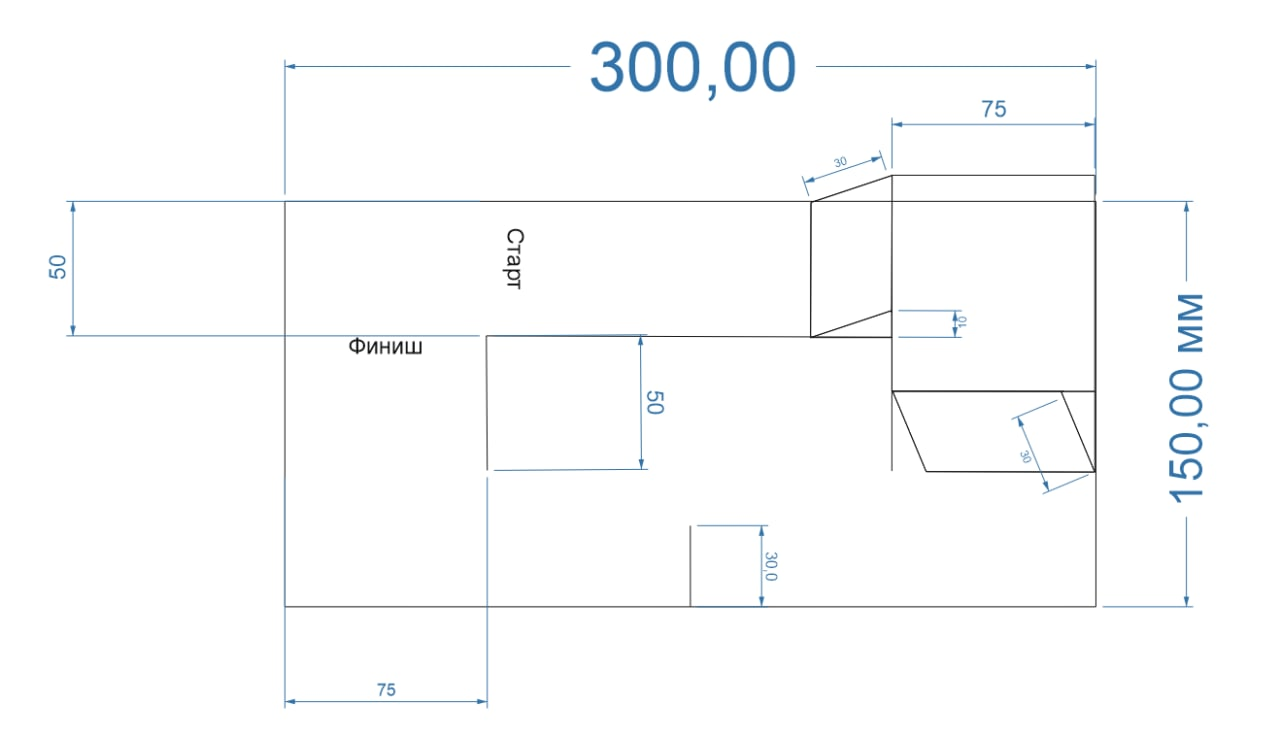 Приложение 8ПОЛОЖЕНИЕ"Конкурс занимательных экспериментов"1. Цели и задачи конкурса1.1. Цель конкурса: развитие творческого потенциала обучающихся, привлечение их к активному использованию знаний физики в практической деятельности.1.2. Задачи конкурса:стимулирование творческой активности в области физики, техники, информационных технологий; приобретение участниками навыков работы с приборами, инструментами компьютерной графики; повышение интереса к самостоятельной творческой деятельности; повышение интереса к использованию компьютерных программ в учебной и практической деятельности; пропаганда творческих достижений обучающихся; реализация преемственности подготовки в области физики, техники и  информационных технологий в системе «школа-вуз»; поддержка одаренной молодежи; привлечение к творческой деятельности детей с ограниченными возможностями, способствование их социальной адаптации и психологической реабилитации.1.3. Конкурс является тематическим, тема «Физика и техника».2. Порядок проведения конкурса2.1. Организаторы конкурсаКонкурс проводится Домом научной коллаборации им. В.А. Котельникова на базе  Бурятского института инфокоммуникаций и организуется преподавателями кафедры высшей математики и общепрофессиональных дисциплин. Для организации и проведения мероприятия формируются оргкомитет и жюри из числа высококвалифицированных преподавателей, приглашенных специалистов СМИ,  а также представителей других образовательных учреждений.2.2. Категории участников: учащиеся средних общеобразовательных школ, а также студенты учреждений среднего профессионального образования (СПО) и высшего образования (ВО).2.3. Этапы проведения конкурса.Очный тур проводится в виде защиты экспериментов, проектов, занимательных опытов на тему «Физика и техника». Участнику предоставляется не более 10 минут на представление своей работы. Выступление должно содержать название, цель работы и ее назначение, краткое описание представленного эксперимента, проекта и занимательного опыта, технического описания. Кроме того, жюри оценивает ответы на вопросы.3. Разделы конкурсаЭксперимент, проект и занимательный опыт – работы по теме конкурса «Занимательные эксперименты», выполненные полностью самостоятельно.4. Общие требования к работам4.1. Каждый участник может представить не более 1-й работы.4.2. Работы должны быть пригодны для просмотра.4.3. Все практические работы должны сопровождаться визуализацией. 4.4. Визуализация файлов должна осуществляться с помощью встроенных медиа средств и не должна требовать установку дополнительного программного обеспечения.4.5. Продолжительность анимационных роликов и видеофайлов не может превышать 10 мин. Для дополнительного оценивания работ, Оргкомитет оставляет за собой право попросить исходные материалы от участников очного тура.  5. Критерии оценки работОбщие критерии оценивания:соответствие предложенной тематике;новизна, оригинальность работы – оценивается оригинальность экспериментов, проектов, занимательных опытов глубина, идеи работы, образность, индивидуальность творческого мышления, оригинальность технических средств; качество и сложность технического исполнения работы – оценивается обоснованность и рациональность выбора использованных инструментов и средств.6. Правила отказа в регистрации работОргкомитет оставляет за собой право отклонять: работы, в случае возникновения сомнений в авторстве участника (до выяснения ситуации); работы, противоречащие законодательству Российской Федерации; работы, содержащие ненормативную лексику, высказывания, оскорбляющие человеческое достоинство, призывающие к насилию; работы, порнографического и эротического содержания, а также имеющие ссылки на ресурсы, содержащие порнографический характер; работы, выполненные с несоблюдением правил и технических требований, установленных в данном положении.Приложение 9ПОЛОЖЕНИЕ о проведении конкурса проектов аппаратных и программных решений «Интернет вещей»14 апреля 2022 года, время 11 ч. в Бурятском институте инфокоммуникаций (филиал) ФГБОУ ВО СибГУТИ состоится конкурс молодежных проектов аппаратных и программных решений по направлению «Интернет вещей». I. ОБЩИЕ ПОЛОЖЕНИЯ1.1 Проведение конкурса направлено на развитие молодежных инициатив в области разработок промышленной и потребительской электроники и программного обеспечения, направленных на решение задач автоматизации. Цели конкурса – популяризация внедрения технологий Интернета вещей в самых разных областях деятельности, стимулирование изучения инженерных дисциплин и развитие навыков их применения на практике, формирование условий для создания в Республике Бурятия наукоемких рабочих мест.В рамках конкурса предполагается:1) представление и оценка программной разработки, направленной на: - улучшение пользовательского опыта при эксплуатации устройства Интернета вещей, нательного электронного устройства; - появление новых функциональных возможностей у устройства;2) защита аппаратных разработок – устройств Интернета вещей, выполненных с использованием универсальных электронных компонентов, доступных в отрасли (например, программируемые микроконтроллеры, SoC, программируемые модули автоматизации и т.п.)3) выявление решений, обладающих наибольшим коммерческим потенциалом реализации.II.  НАПРАВЛЕНИЯ и критерии оценки2.1 В Конкурсе могут принять участие школьники и студенты образовательных организаций Республики Бурятия (школ, учреждений среднего профессионального образования, учреждений высшего образования, дополнительного образования) по следующим направлениям:«Лучшее IT решение IoT».«Лучшее аппаратное решение IoT» 2.2. Критерии оценки: ОЦЕНКИ ПРОЕКТА	Новизна и уникальность идеиКачество проработки решения и его готовность к внедрению Качество реализации решенияПотенциальный эффект от внедрения III. ЭТАПЫ ПРОВЕДЕНИЯ КОНКУРСАРегистрация участников и прием заявок — до 12  апреля 2022 г.Очный этап конкурса проводится 14 апреля 2022 г в 11.00 часов в актовом зале  БИИК «СибГУТИ» по адресу: ул.Трубачеева, 152. Награждение победителей конкурса: на Торжественном закрытии Форума.IV. УСЛОВИЕ УЧАСТИЯ. Участие в конкурсе платное: – 200 руб. – оргвзнос. 4.2. Оплата оргвзноса производится на расчётный счёт организации. Банковские Реквизиты Организатора:БИИК СибГУТИ670031, Республика Бурятия, г. Улан-Удэ, ул. Трубачеева, 152 ИНН 5405101327 КПП 032302001УФК по Республике Бурятии (БИИК СибГУТИ, л/с 20026У52930)в ОТДЕЛЕНИЕ-НБ РЕСПУБЛИКА БУРЯТИЯ БАНКА РОССИИ//УФК по Республике Бурятия г. Улан-Удэ  р/с 032 146 430 000 000 102 00к/с 401 028 105 453 700 000 68БИК 018142016ОКПО 01180062   ОКТМО 81701000ОГРН 1025401908311ВремяНаименование мероприятияМесто проведения14 апреля (четверг)14 апреля (четверг)14 апреля (четверг)10.00 – 10.30Регистрация участников ФорумаФойе10.30 – 11.00Церемония официального открытия Форума. Актовый зал11.00 – 13.00Открытый конкурс IT- проектовАктовый зал11.00 – 13.00Соревнования: «Гонки роботов» Спортивный зал11.00 – 13.00Интеллектуальный квест среди школьников «Последнему игроку приготовиться»Ауд. 11711.00 – 13.00Конкурс проектов: «Интернет вещей»Ауд. 11611.00 – 13.00Конкурс: «Занимательные эксперименты»ЦМИТ11.00 – 13.00Мастер-класс по 3D-печатиАуд.11811.00 – 13.00Мастер-класс «Виртуальная реальность»Ауд.11915 апреля (пятница)15 апреля (пятница)15 апреля (пятница)09.30-10.00Регистрация участников ФорумаАктовый зал10.00-13.00Конкурс разработчиков компьютерных игрLevel UpАктовый зал10.00 – 13.00Фестиваль анимации, 2D и 3D графикиАуд. 30810.00 – 13.00Digital learning. Конкурс методических цифровых разработок (для преподавателей и учителей)Ауд. 31810.00 – 13.00Мастер-класс по 3D-печатиАуд. 11810.00 – 13.00Мастер-класс: «Лазерная гравировка».Ауд.11914.00 – 15.00 Торжественное закрытие Форума. Награждение победителей.Актовый зал ФИО УЧАСТНИКА(ФИО участников команды)ФИО руководителяНазвание учебного заведенияНаименование мероприятия для участияНазвание проекта (для конкурса проектов и фестиваля компьютерной графики и видео)E-mailКонтактный телефонЭтапСодержаниеСрокиIОтборочный:Подача заявок на участие в Игре (регистрация).Выполнение отборочного задания.Итоги отборочного тура.Выполнение домашнего заданиядо 01.04.2022г.до 04.04.2022г.08.04.2022г. IIОсновной:Приветственное слово, постановка целей, объяснение правил игры и критериев оценивания.Интеллектуальный квест «Первому игроку приготовиться».14.04.2022г.11.00Ф.И.О. руководителя командыДолжность№ п/пФ.И. участникаКласс